II. volebné obdobieČíslo: 10/2000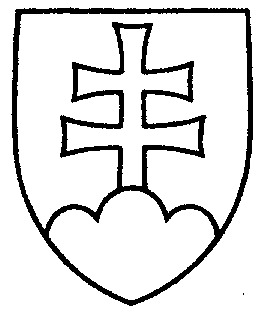 765UZNESENIE
NÁRODNEJ RADY SLOVENSKEJ REPUBLIKYzo 17. marca 2000k návrhu poslanca Národnej rady Slovenskej republiky Roberta Fica na vydanie zákona, ktorým sa mení a dopĺňa zákon č. 100/1988 Zb. o sociálnom zabezpečení v znení neskorších predpisov a zákon č. 99/1963 Zb. Občiansky súdny poriadok v znení neskorších predpisov (tlač 497)Národná rada Slovenskej republikypo prerokovaní návrhu poslanca Národnej rady Slovenskej republiky Roberta Fica na vydanie zákona, ktorým sa mení a dopĺňa zákon č. 100/1988 Zb. o sociálnom zabezpečení v znení neskorších predpisov a zákon č. 99/1963 Zb. Občiansky súdny poriadok v znení neskorších predpisov (tlač 497) v druhom a treťom čítaníschvaľujenávrh poslanca Národnej rady Slovenskej republiky Roberta Fica na vydanie zákona, ktorým sa mení a dopĺňa zákon č. 100/1988 Zb. o sociálnom zabezpečení v znení neskorších predpisov a zákon č. 99/1963 Zb. Občiansky súdny poriadok v znení neskorších predpisov, v znení schválených pozmeňujúcich a doplňujúcich návrhov zo spoločnej správy výborov (tlač 497a).Jozef Migaš v. r.predsedaNárodnej rady Slovenskej republikyOverovatelia:Marián Antecký v. r.Ján Danko v. r.